АМАНАКСКИЕ                                             Распространяется    бесплатноВЕСТИ 07 декабря 2017г                                                                                                                                                              №77(204)ОФИЦИАЛЬНОИнформационный вестник Собрания представителей сельского поселения Старый Аманак муниципального района Похвистневский Самарской областиАдминистрации сельского поселения Старый Аманак муниципального района Похвистневский   АДМИНИСТРАЦИЯ                                            СЕЛЬСКОГО ПОСЕЛЕНИЯ          СТАРЫЙ АМАНАК   МУНИЦИПАЛЬНОГО РАЙОНА            ПОХВИСТНЕВСКИЙ        САМАРСКОЙ ОБЛАСТИ   П О С Т А Н О В Л Е Н И Е  01 декабря 2017 год   № 250Об утверждении Порядка подготовки                                                                      и утверждения документации по планировке территории сельского поселения Старый Аманак муниципального района ПохвистневскийСамарской областиВ целях реализации части 20 статьи 45 Градостроительного кодекса Российской Федерации, руководствуясь Федеральным законом от 6 октября 2003 года № 131 - ФЗ «Об общих принципах организации местного самоуправления Российской Федерации», Уставом сельского поселения Старый Аманак муниципального района Похвистневский Самарской области, Администрация сельского поселения Старый Аманак муниципального района Похвистневский Самарской областиПОСТАНОВЛЯЕТ:1. Утвердить Порядок подготовки и утверждения документации по планировке территории сельского поселения Старый Аманак муниципального района Похвистневский Самарской области (прилагается).2. Опубликовать  настоящее Постановление в газете «Аманакские вести» и разместить на официальном сайте  Администрации сельского поселения в сети "Интернет".3. Настоящее Постановление вступает в силу со дня его официального опубликования.4. Контроль за исполнением настоящего постановления оставляю за собой.                          Глава сельского поселения                                     В.П. Фадеев Приложение                                                                                                        к постановлению Администрации                                                                                                                          сельского поселения Старый Аманак                                                                                                                   муниципального района Похвистневский                                                                                                         Самарской области       от 01 декабря 2017 г. № 250ПОРЯДОК ПОДГОТОВКИ И УТВЕРЖДЕНИЯ ДОКУМЕНТАЦИИ ПО ПЛАНИРОВКЕ ТЕРРИТОРИИ СЕЛЬСКОГО ПОСЕЛЕНИЯ  СТАРЫЙ АМАНАК МУНИЦИПАЛЬНОГО РАЙОНА ПОХВИСТНЕВСКИЙ САМАРСКОЙ ОБЛАСТИ1. ОБЩИЕ ПОЛОЖЕНИЯ1.1. Настоящий Порядок подготовки и утверждения документации по планировке территории сельского поселения Старый Аманак муниципального района Похвистневский Самарской области (далее - Порядок) разработан в соответствии с Градостроительным кодексом Российской Федерации, Федеральным законом от 6 октября 2003 года №131 – ФЗ «Об общих принципах организации местного самоуправления Российской Федерации», Уставом сельского поселения Старый Аманак муниципального района Похвистневский Самарской области   и регламентирует процесс подготовки   и утверждения документации по планировке территории сельского поселения Старый Аманак муниципального района Похвистневский Самарской области.1.2.    Подготовка документации по планировке территории осуществляется с целью обеспечения устойчивого развития территорий, выделения элементов планировочной структуры, установления границ земельных участков, на которых расположены объекты капитального строительства, границ земельных участков, установления границ зон планируемого размещения объектов капитального строительства.1.3. Видами документации по планировке территории являются:- проект планировки территории (осуществляется для выделения элементов планировочной структуры, установления границ территорий общего пользования, границ зон планируемого размещения объектов капитального строительства, определения характеристик и очередности планируемого развития территории);- проект межевания территории (осуществляется применительно                                     к территории, расположенной в границах одного или нескольких смежных элементов планировочной структуры, границах определенной правилами землепользования и застройки территориальной зоны и (или) границах установленной схемой территориального планирования муниципального района, генеральным планом поселения  функциональной зоны). 1.4. Применительно к территории, в границах которой не предусматривается осуществление деятельности по комплексному и устойчивому развитию территории, а также не планируется размещение линейных объектов, допускается подготовка проекта межевания территории без подготовки проекта планировки территории в целях, предусмотренных частью 2 статьи 43 Градостроительного кодекса Российской Федерации.1.5. Проект планировки территории является основой для подготовки проекта межевания территории, за исключением случаев, предусмотренных п.1.4. настоящего Порядка. Подготовка проекта межевания территории осуществляется в составе проекта планировки территории или в виде отдельного документа.        1.6. Состав и виды документации по планировке территории определены статьями 42-43 Градостроительного кодекса Российской Федерации.2. ПОРЯДОК ПОДГОТОВКИ ДОКУМЕНТАЦИИ ПО ПЛАНИРОВКЕ ТЕРРИТОРИИ2.1. Решение о подготовке документации по планировке территории принимается  Главой сельского поселения Старый Аманак муниципального района Похвистневский Самарской области (далее – Глава сельского поселения)  либо на основании предложений физических или юридических лиц                                   о подготовке документации по планировке территории. Решение о подготовке документации по планировке территории принимается          в виде постановления Администрации сельского поселения Старый Аманак муниципального района Похвистневский Самарской области (далее - Администрация сельского поселения).В случае подготовки документации по планировке территории заинтересованными лицами, указанными в  п.2.1.1. настоящего Порядка принятие Главой сельского поселения решения о подготовке документации по планировке территории не требуется.2.1.1. Решения о подготовке документации по планировке территории принимаются самостоятельно:1) лицами, с которыми заключены договоры о развитии застроенной территории, договоры о комплексном освоении территории, в том числе                          в целях строительства жилья экономического класса, договоры о комплексном развитии территории по инициативе органа местного самоуправления;2) лицами, указанными в части 3 статьи 46.9 Градостроительного кодекса Российской Федерации;3) правообладателями существующих линейных объектов, подлежащих реконструкции, в случае подготовки документации по планировке территории в целях их реконструкции;4) субъектами естественных монополий, организациями коммунального комплекса в случае подготовки документации по планировке территории для размещения объектов федерального значения, объектов регионального значения, объектов местного значения.2.2. В случаях, предусмотренных п. 2.1.1. настоящего Порядка, подготовка документации по планировке территории осуществляется указанными лицами за счет их средств самостоятельно или привлекаемыми организациями                                   в соответствии с законодательством Российской Федерации. Расходы указанных лиц на подготовку документации по планировке территории не подлежат возмещению за счет средств бюджетов бюджетной системы Российской Федерации.2.3. Указанное в п. 2.1. настоящего Порядка решение подлежит опубликованию в газете «Аманакские вести» в течение трех дней со дня принятия такого решения и размещается на официальном сайте Администрации сельского поселения в сети "Интернет".2.4. Со дня опубликования решения о подготовке документации по планировке территории физические или юридические лица вправе представить в Администрацию  сельского поселения свои предложения о порядке, сроках подготовки и содержании документации по планировке территории.2.5. Подготовка документации по планировке территории осуществляется на основании Генерального плана сельского поселения Старый Аманак муниципального района Похвистневский Самарской области, Правил землепользования и застройки сельского поселения Старый Аманак муниципального района Похвистневский Самарской области (за исключением подготовки документации по планировке территории, предусматривающей размещение линейных объектов) в соответствии с программой комплексного развития систем коммунальной инфраструктуры, программой комплексного развития транспортной инфраструктуры, программой комплексного развития социальной инфраструктуры, местными нормативами градостроительного проектирования сельского поселения, требованиями технических регламентов, сводов правил с учетом материалов и результатов инженерных изысканий, границ территорий объектов культурного наследия, включенных в единый государственный реестр объектов культурного наследия (памятников истории и культуры) народов Российской Федерации, границ территорий выявленных объектов культурного наследия, границ зон с особыми условиями использования территорий.2.6. Заинтересованные лица, указанные в п.2.1.1.  настоящего Порядка, осуществляют подготовку документации по планировке территории                                в соответствии с требованиями, указанными в п.2.5 настоящего Порядка                          и направляют ее для утверждения в Администрацию сельского поселения.2.7. Администрация сельского поселения осуществляет проверку документации по планировке территории на соответствие требованиям, установленным п.2.5  настоящего Порядка. По результатам проверки Администрация сельского поселения  принимает соответствующее решение                   о направлении документации по планировке территории Главе сельского поселения или об отклонении такой документации и о направлении ее на доработку.2.8. Проекты планировки территории и проекты межевания территории,   подготовленные в составе документации по планировке территории, до их утверждения подлежат обязательному рассмотрению на публичных слушаниях.2.9. Публичные слушания по проекту планировки территории и проекту межевания территории не проводятся, если они подготовлены в отношении:1) территории, в границах которой в соответствии с правилами землепользования и застройки предусматривается осуществление деятельности по комплексному и устойчивому развитию территории;2) территории в границах земельного участка, предоставленного некоммерческой организации, созданной гражданами, для ведения садоводства, огородничества, дачного хозяйства или для ведения дачного хозяйства иному юридическому лицу;3) территории для размещения линейных объектов в границах земель лесного фонда.2.10. Порядок организации и проведения публичных слушаний по проекту планировки территории и проекту межевания территории определяется Уставом сельского поселения Старый Аманак муниципального района Похвистневский Самарской области и нормативными правовыми актами Собрания представителей  сельского поселения Старый Аманак муниципального района Похвистневский Самарской с учетом положений настоящего Порядка.2.11. В целях соблюдения права человека на благоприятные условия жизнедеятельности, прав и законных интересов правообладателей земельных участков и объектов капитального строительства публичные слушания по проекту планировки территории и проекту межевания территории проводятся               с участием граждан, проживающих на территории, применительно к которой осуществляется подготовка проекта ее планировки и проекта ее межевания, правообладателей земельных участков и объектов капитального строительства, расположенных на указанной территории, лиц, законные интересы которых могут быть нарушены в связи с реализацией таких проектов.2.12. При проведении публичных слушаний по проекту планировки территории и проекту межевания территории всем заинтересованным лицам должны быть обеспечены равные возможности для выражения своего мнения.2.13. Участники публичных слушаний по проекту планировки территории   и проекту межевания территории вправе представить в Администрацию сельского поселения свои предложения и замечания, касающиеся проекта планировки территории или проекта межевания территории, для включения их  в протокол публичных слушаний.2.14. Заключение о результатах публичных слушаний по проекту планировки территории и проекту межевания территории подлежит опубликованию в газете  «Аманакские вести» и размещается на официальном сайте Администрации сельского поселения в сети "Интернет".2.15. Срок проведения публичных слушаний со дня оповещения жителей сельского поселения Старый Аманак о времени и месте их проведения до дня опубликования заключения о результатах публичных слушаний определяется Уставом сельского поселения Старый Аманак муниципального района Похвистневский Самарской области и нормативными правовыми актами Собрания представителей сельского поселения Старый Аманак муниципального района Похвистневский Самарской и не может быть менее одного месяца и более трех месяцев.3. ПОРЯДОК УТВЕРЖДЕНИЯ ДОКУМЕНТАЦИИ ПО ПЛАНИРОВКЕ ТЕРРИТОРИИ3.1. Администрация сельского поселения Старый Аманак направляет Главе сельского поселения, подготовленную документацию по планировке территории, протокол публичных слушаний по проекту планировки территории и проекту межевания территории и заключение о результатах публичных слушаний  не позднее чем через пятнадцать дней со дня проведения публичных слушаний.3.2. Глава сельского поселения с учетом протокола публичных слушаний по проекту планировки территории и проекту межевания территории                                  и заключения о результатах публичных слушаний принимает решение                         об утверждении документации по планировке территории или об отклонении такой документации и о направлении ее в Администрацию сельского поселения на доработку с учетом указанных протокола и заключения.3.2.1. Основанием для отклонения документации по планировке территории, подготовленной лицами, указанными в п.2.1.1.  настоящего Порядка, и направления ее на доработку является несоответствие такой документации требованиям, указанным в п.2.5 настоящего Порядка. В иных случаях отклонение представленной такими лицами документации по планировке территории не допускается.3.3. Утвержденная документация по планировке территории (проекты планировки территории и проекты межевания территории) подлежит опубликованию в газете  «Аманакские вести» в течение семи дней со дня утверждения указанной документации и размещается на официальном сайте Администрации сельского поселения в сети "Интернет".3.4. Органы местного самоуправления, физические и юридические лица вправе оспорить в судебном порядке документацию по планировке территории.3.5. Внесение изменений в документацию по планировке территории допускается путем утверждения ее отдельных частей с соблюдением требований об обязательном опубликовании такой документации в порядке, установленном законодательством. В указанном случае согласование документации по планировке территории осуществляется применительно                  к утверждаемым частям.Заключение о результатах публичных слушанийв сельском поселении Старый Аманак муниципального района Похвистневский Самарской области по вопросу о проекте Решения Собрания представителей сельского поселения Старый Аманак муниципального района Похвистневский Самарской области «О внесении изменений в Устав сельского поселения Старый Аманак муниципального района Похвистневский Самарской области»от 05 декабря 2017 года1. Дата проведения публичных слушаний – с 16 ноября 2017 года по  05 декабря  2017 года. 2. Место проведения публичных слушаний – 446472, Самарская область, Похвистневский район, село Старый Аманак, ул.Центральная, д.37а.3. Основание проведения публичных слушаний – решение Собрания представителей сельского поселения Старый Аманак муниципального района Похвистневский Самарской области «О публичных слушаниях по проекту решения «О внесении изменений в Устав сельского поселения Старый Аманак муниципального района Похвистневский Самарской области» и вынесении проекта на публичные слушания» от 03 ноября 2017г. № 66, опубликованное в газете «Аманакские вести» от 03 ноября 2017 года № 71(198).4. Вопрос, вынесенный на публичные слушания, – проект Решения Собрания представителей сельского поселения Старый Аманак муниципального района Похвистневский Самарской области «О внесении изменений в Устав сельского поселения Старый Аманак муниципального района Похвистневский Самарской области».5. 17 ноября 2017 года по адресу: 446472, Самарская область, Похвистневский район, село Старый Аманак, ул. Центральная, д.37а проведено мероприятие по информированию жителей поселения по вопросам публичных слушаний, в котором приняли участие 9 (девять) человек. 6. Мнения, предложения и замечания по проекту Решения Собрания представителей сельского поселения Старый Аманак муниципального района Похвистневский Самарской области «О внесении изменений в Устав сельского поселения Старый Аманак муниципального района Похвистневский Самарской области» внесли в протокол публичных слушаний, – 1 (один) человек. 7. Обобщенные сведения, полученные при учете мнений, выраженных жителями сельского поселения Старый Аманак муниципального района Похвистневский Самарской области и иными заинтересованными лицами по проекту Решения Собрания представителей сельского поселения Старый Аманак муниципального района Похвистневский Самарской области «О внесении изменений в Устав сельского поселения  Старый Аманак»7.1. Мнение о целесообразности принятия Решения Собрания представителей сельского поселения Старый Аманак муниципального района Похвистневский Самарской области «О внесении изменений в Устав сельского поселения Старый Аманак муниципального района Похвистневский Самарской области» в редакции, вынесенной на публичные слушания, и мнение, содержащее положительную оценку по вопросу публичных слушаний, высказал 1 (один) человек.7.2. Мнения, содержащие отрицательную оценку по вопросу публичных слушаний, не высказаны.7.3. Замечания и предложения по вопросу публичных слушаний:-предложено принять Решение Собрания представителей сельского поселения Старый Аманак муниципального района Похвистневский Самарской области «О внесении изменений в Устав сельского поселения Старый Аманак муниципального района Похвистневский Самарской области» в редакции, вынесенной на публичные слушания. 8. По результатам рассмотрения мнений, замечаний и предложений участников публичных слушаний по проекту Решения Собрания представителей сельского поселения Старый Аманак муниципального района Похвистневский Самарской области «О внесении изменений в Устав сельского поселения Старый Аманак муниципального района Похвистневский Самарской области» рекомендуется принять Решение Собрания представителей сельского поселения Старый Аманак муниципального района Похвистневский Самарской области «О внесении изменений в Устав сельского поселения Старый Аманак муниципального района Похвистневский Самарской области» в редакции, вынесенной на публичные слушания. Председатель Собрания представителей сельского поселения Старый Аманак                                                         муниципального района Похвистневский Самарской области                                                                           Е.П.Худанов                     СОБРАНИЕ
    ПРЕДСТАВИТЕЛЕЙ
    сельского поселения
   СТАРЫЙ АМАНАК   МУНИЦИПАЛЬНОГО           РАЙОНАПОХВИСТНЕВСКИЙ
Самарской области
    Третьего созываР Е Ш Е Н И Е 07.12.2017 № 70О проекте бюджета сельского поселения Старый Аманак муниципального района Похвистневский Самарской области на 2018 год и на плановый период 2019 и 2020 годов.Рассмотрев проект бюджета сельского поселения Старый Аманак муниципального района Похвистневский Самарской области на 2018 год и на плановый период 2019 и 2020 годов Собрание представителей поселения                                                      РЕШИЛО:                          Принять проект бюджета в I - ом чтении.Председатель Собрания представителей сельского поселения Старый Аманак                                                                   Е.П.ХудановГлава сельского 	поселения Старый Аманак                                                       В.П.ФадеевВ общероссийский «День приема граждан государственными ведомствами»12 декабря 2017 годаНачальник  МО МВД России «Похвистневский»Подполковник полицииДулгер Андрей НиколаевичПроводит приём граждан по личным вопросамС 8:00 до 20:00В здании МО МВД России «Похвистневский»В г. Похвистнево ул. Советская, 414 декабря 2017 года (четверг)В здании администрации села Малое Ибряйкинобудет проводить приём граждан по личным вопросамс 15:00 до 17:00Начальник  МО МВД России «Похвистневский»Подполковник полицииДулгер Андрей НиколаевичОб ответственности за распитие спиртных напитков, а так же появлении в состоянии опьянения в общественных местахМО МВД России «Похвистневский» напоминает гражданам, что распитие спиртных напитков, а так же появление в состоянии опьянения в общественных местах, согласно ст. 20.20 ч.1 КоАП РФ «Распитие алкогольной продукции в общественном месте», влечёт наложение штрафа в размере от 500 до 1500 рублей. А так же появление на улицах, стадионах, в скверах, парках, в транспортном средстве общественного пользования и в других общественных местах в состоянии опьянения, оскорбляющем человеческое достоинство и общественную нравственность, влечёт наложение штрафа в размере от 500 рублей или административный арест на срок до 15 суток. Данное действие регламентируется ст.20.21 КоАП РФ «Появление в общественном месте в состоянии алкогольного опьянения».Своевременная неуплата административного штрафа, влечёт наложение административного штрафа в двукратном размере суммы неуплаченного административного штрафа, но не менее 1000 рублей, либо административный арест на срок до 15 суток, либо обязательные работы на срок до пятидесяти часов, согласно ст. 20.25 КоАП РФ «Уклонение от исполнения административного наказания»За отчётный период 2017 года сотрудниками МО МВД России «Похвистневский» было пресечено 1156 административных правонарушений: - по ст. 20.21 КоАП РФ «Появление в общественном месте в состоянии алкогольного опьянения»  - 469 нарушения; - по ст. 20.20 ч.1 КоАП РФ «Распитие алкогольной продукции в общественном месте» - 270 нарушений; - по ст. 20.25 КоАП РФ «Уклонение от исполнения административного наказания» - 12 нарушений.По сравнению с предыдущим годом общее количество административных правонарушений за этот же период снизилось на 33%.Исходя из вышеуказанного, закон обеспечивает средствами административного воздействия соблюдение гражданами общественного порядка к общественной нравственности, защиту прав и свобод человека и гражданина от посягательств на здоровый образ жизни.Иванов Е.А., старший инспектор направления по ИАЗ                                                                                        12 ноября 2017 годаВ День конституции Российской ФедерацииМО МВД России «Похвистневский»Проводит «День открытых дверей»Направленный на привлечение граждан на службу в органы внутренних дел, профессиональную ориентацию молодёжи к поступлению в образовательные организации МВД России. А также, будут проводиться разъяснительные работы о порядке и условиях поступления на службу в органы внутренних дел. Сотрудники наркоконтроля в Похвистневском районе изъяли метадонСотрудниками ОНК МО МВД России «Похвистневский» была получена информация о том, что двое жителей г. Похвистнево 68 и 49 лет, ранее судимых по части 1 статье 228 УК РФ «Незаконные приобретение, хранение, перевозка, изготовление, переработка наркотических средств, психотропных веществ или их аналогов, а также незаконные приобретение, хранение, перевозка растений, содержащих наркотические средства или психотропные вещества, либо их частей, содержащих наркотические средства или психотропные вещества» на срок 1,6 годам условно с испытательным сроком 1 год в июле 2017 года и на срок 3,3 годам лишения свободы в 2013 году соответственно, в конце ноября будут перевозить метадон из г. Самара в г. Похвистнево.В ходе реализации данной информации  сотрудниками ОНК МО МВД России «Похвистневский», на трассе Самара-Бугуруслан около с. Большая Ёга, был остановлен автомобиль местного таксопарка с вышеуказанными пассажирами, при личном досмотре которых было обнаружены пакеты с характерным содержимым. Пассажиры такси были задержаны и доставлены в МО МВД России «Похвистневский».В результате проведённой экспертизы содержимое пакетов изъятых у 68-летнего и 49-летнего мужчины, оказалось наркотическим средством – метадон массой 66,82 грамма и 58,27 граммов соответственно. Задержанные незаконно приобрели и хранили у себя метадон общей массой 125,09 грамм с целью дальнейшего незаконного сбыта , однако свой умысел не смогли довести до конца по независящим от них обстоятельствам, так как были задержаны сотрудниками полиции.В отношении каждого из задержанных были возбуждены уголовные дела по части 3 статье 30 и пункту «г» части 4 статье 228.1 Уголовного кодекса Российской Федерации «Приготовление к преступлению и покушение на преступление» и «Незаконные приобретение, хранение, перевозка, изготовление, переработка наркотических средств, психотропных веществ или их аналогов, а также незаконные приобретение, хранение, перевозка растений, содержащих наркотические средства или психотропные вещества, либо их частей, содержащих наркотические средства или психотропные вещества».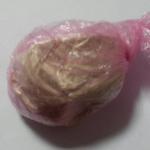 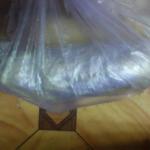 Сотрудники МО МВД России «Похвистневский» провели акцию «Пусть наша кровь спасёт людей попавших в ДТП»Каждый год случается не мало дорожно транспортных происшествий, вследствие которых люди получают тяжёлые травмы. К сожалению база донорской крови, нуждается в постоянном пополнении, поскольку для восстановления здоровья человеку, попавшему в беду, необходимо довольно большое количество кровяной сыворотки и плазмы.За 11 месяцев текущего года в Похвистневском районе  произошло  12 ДТП, в которых люди, разных возрастов, получили тяжкий вред своему здоровью.7 декабря в Похвистневскую поликлиннику прибыла Самарская станция переливания крови. Начальник ГИБДД МО МВД России «Похвистневский», майор полиции Сергей Шмойлов и заместитель начальника (по охране общественного порядка) майор полиции Денис Денисов и сотрудники МО МВД России «Похвистневский» с сотрудниками полиции пришли в Похвистневскую ЦРБГР для сдачи крови под лозунгом «Пусть наша кровь спасёт людей попавших в ДТП.Во время проведения акции начальник отделения ГИБДД пропагандировал: необходимость соблюдения правил дорожного движения; пользу световозращающих элементов; приводил примеры дорожно-транспортных происшествий, которые произошли по вине водителей, игнорировавших правила дорожного движения, на территории городского округа Похвистнево и муниципального района Похвистневский, вследствие которых погибли люди или получили тяжкие телесные повреждения. После мероприятия сотрудники запустили в небо белые воздушные шары, как символ надежды.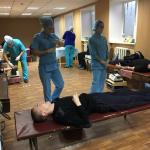 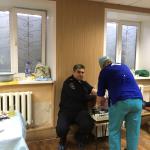 УЧРЕДИТЕЛИ: Администрация сельского поселения Старый Аманак муниципального района Похвистневский Самарской области и Собрание представителей сельского поселения Старый Аманак муниципального района Похвистневский Самарской областиИЗДАТЕЛЬ: Администрация сельского поселения Старый Аманак муниципального района Похвистневский Самарской областиАдрес: Самарская область, Похвистневский          Газета составлена и отпечатана                                                                исполняющийрайон, село Старый Аманак, ул. Центральная       в администрации сельского поселения                                                  обязанности главного37 а, тел. 8(846-56) 44-5-73                                           Старый Аманак Похвистневский район                                                   редактора                                                                                          Самарская область. Тираж 100 экз                                                           Н.М.Лисицына